УДК 336.77.01ФОРМУЛА ПОЛНОЙ СТОИМОСТИ КРЕДИТАРоманенко Р.В.инженер АСУ, РГУ нефти и газа им. И.М.Губкина, факультет АиВТ Аннотация:С 1 сентября 2014 года в России действует новая формула полной стоимости кредита. Данная формула призвана показать, насколко реальный кредит (вместе с комиссиями и прочими платежами) отличается от обычного кредита (без комиссий и прочих платежей).Формула должна обладать следующим качеством: полная стоимость кредита должна быть в точности равна номинальной ставке по договору, если нет комиссий и прочих платежей по актуарной схеме погашения. Однако существующая функция не удовлетворяет заявленным требованиям. В работе представлена функция, удовлетворяющая заявленным требованиям и ее расчет методом НьютонаКлючевые слова: потребительское кредитование, эффективная процентная ставка, полная стоимость кредита.FULL VALUE OF THE LOAN FORMULARomanenko R.V.engineer, National University of Oil & Gas "Gubkin University",
Faculty of Automation and Computer Engineering  Abstract:Since 9/1/2014 Russia has a new formula for the total cost of a loan. This formula is intended to show how much a real loan (together with commissions and other payments) differs from a regular loan (without commissions and other payments)The formula must have the following quality: the total cost of the loan must be exactly equal to the nominal rate under the contract, if there are no commissions and other payments under the actuarial repayment scheme. However, the existing function does not meet the stated requirements. The paper presents a function that meets the stated requirements and its calculation by Newton's methodKey words: consumer lending, full value of the loan, effective interest rateЗадача. Найти формулу полной стоимости кредита при актуарном способе погашения.Решение. Актуарный способ погашения кредита строится по формулам:Таблица 1. Актуарный способ погашения кредита.Здесь: Gi=yi+Δi/Di, где yi-год даты дi, Δi - порядковый номер дня в году дi, Di - продолжительность календарного года даты дi. Например, G(21 сентября 2021)=.Δi=di + [30.56mi] - 30 - [0.1mi + 0.7](367 - Di)di - день даты дi, например, для даты 21 сентября 2021 di=21например, Δi(21.09.2021)=21+[30.56∙9]-30-[0.1∙9+0.7](367-365)=21+275-30-2=264Di=365+--(-)+(-)например, для года 2021 Di=365+--(-)+(-)=365r - годовая процентная ставка, например, r=10%=0,1Пусть n=4, тогда K1=K0-H1=K0-(R1-K0r(G1-G0))=K0(1+r(G1-G0))-R1.K2=K1-H2=K1-(R2-K1r(G2-G1))=K1(1+r(G2-G1))-R2=(K0(1+r(G1-G0))-R1)(1+r(G2-G1))-R2=K0(1+r(G1-G0))(1+r(G2-G1))-R1(1+r(G2-G1))-R2.K3=K2-H3=K2-(R3-K2r(G3-G2))=K2(1+r(G3-G2))-R3=(K0(1+r(G1-G0))(1+r(G2-G1))-R1(1+r(G2-G1))-R2)(1+r(G3-G2))-R3=K0(1+r(G1-G0))(1+r(G2-G1))(1+r(G3-G2))-R1(1+r(G2-G1))(1+r(G3-G2))-R2(1+r(G3-G2))-R3K4=K3-H4=K3-(R4-K3r(G4-G3))=K3(1+r(G4-G3))-R4=(K0(1+r(G1-G0))(1+r(G2-G1))(1+r(G3-G2))-R1(1+r(G2-G1))(1+r(G3-G2))-R2(1+r(G3-G2))-R3)(1+r(G4-G3))-R4=-R0(1+r(G1-G0))(1+r(G2-G1))(1+r(G3-G2))(1+r(G4-G3))-R1(1+r(G2-G1))(1+r(G3-G2))(1+r(G4-G3))-R2(1+r(G3-G2))(1+r(G4-G3))-R3(1+r(G4-G3))-R4=0Делаем предположение для доказательства методом математической индукции:1. Для k=12. Если верно для k, то верно для k+1:Итак, это утверждение:доказано для любого натурального nОтсюда, поскольку Kn =0 уравнение ПСК будетРазделим обе части уравнения на :Отсюда ПСК вычисляется из уравнения:Ответ: ПСК находится из уравненияРешение уравнения ПСК методом Ньютона:Метод Ньютона основывается на следующей формуле:значит,Пример:Кредит выдан 01.09.2020 на сумму 1000000 рублей под 20% годовых на 1 год с ежеквартальным аннуитетным платежом. Рассчитать ПСК.Решение:1 итерация: положим ПСК(0)=0f(0)=127492,52, f`(0)=-701794,253138557 ПСК(1)=0%-(127492,52/(-701794,253138557))*100%=18,1666520393733%2 итерация:f(18,1666520393733%)=10695,3548405211,f'(18,1666520393733%)=-588426,954991432ПСК(2)=18,1666520393733%-10695,3548405211/(-588426,954991432)*100%=19,9842701395973%3 итерация:f(19,9842701395973%)=90,9947035668592,f'(19,9842701395973%)=-578451,944816156ПСК(3)=19,9842701395973%-90,9947035668592/(-578451,944816156)*100%=20,0000008678595%Уже на третьей итерации получаем ПСК=20,000%Понятно, что вручную этот процесс очень утомителен, поэтому напишем программу на VBAFunction ДелитсяНа(ByVal y As Integer, ByVal m As Integer) As Integer  ДелитсяНа = Int(y / m) - Int((y - 1) / m)End FunctionFunction ПродолжительностьГода(ByVal y As Integer) As Integer  ПродолжительностьГода = 365 + ДелитсяНа(y, 4) - ДелитсяНа(y, 100) + ДелитсяНа(y, 400)End FunctionFunction ДатаВГодах(ByVal d As Date) As Double  y = Year(d)  t = ПродолжительностьГода(y)  m = Month(d)  ДатаВГодах = y - 2000 + (Day(d) + Int(30.56 * m) - 30 - Int(0.1 * m + 0.7) * (367 - t)) / tEnd FunctionFunction ПСК(Значения As Range, Даты As Range, Optional Предп As Double = 0) As Variant'Функция воспринимает как даты, выраженные в годах,'так и даты excel, причем даты, выраженные в годах от 2000 года до 2366'года воспринимаются автоматически.'Даты 1900-го года воспринимаются, как даты, выраженные в годах  If Значения.Count <> Даты.Count Then    ПСК = "#РАЗМЕРНОСТИ ЗНАЧЕНИЙ И ДАТ НЕ СХОДЯТСЯ"  ElseIf Значения.Count = 1 Then    ПСК = "#НЕДОСТАТОЧНО ЗНАЧЕНИЙ"  Else    ПСК = Предп    ПСК0 = ПСК + 0.00001    j = 1    Dim ДатыВГодах() As Double    ReDim ДатыВГодах(Даты.Count)    If Даты(1) > 366 Then      For i = 1 To Даты.Count        ДатыВГодах(i) = ДатаВГодах(Даты(i))      Next    Else      For i = 1 To Даты.Count        ДатыВГодах(i) = Даты(i)      Next    End If    While Abs(ПСК0 - ПСК) >= 0.000000000000001 And j < 100      f = Значения(1)      diff = 0      t = 1      For i = 2 To Значения.Count        t = t * (1 + ПСК * (ДатыВГодах(i) - ДатыВГодах(i - 1)))        f = f + Значения(i) / t        df = 0        For k = 2 To i          df = df + (ДатыВГодах(k) - ДатыВГодах(k - 1)) / (1 + ПСК * (ДатыВГодах(k) - ДатыВГодах(k - 1)))        Next        diff = diff - Значения(i) * df / t      Next      ПСК0 = ПСК      ПСК = ПСК - f / diff      j = j + 1    Wend    If j = 100 Then      ПСК = "#РЯД НЕ СХОДИТСЯ:" & ПСК & ";" & ПСК0    End If  End IfEnd FunctionВот какой расчет выдает наша встроенная функция.Даже абсолютно немыслимый кредит: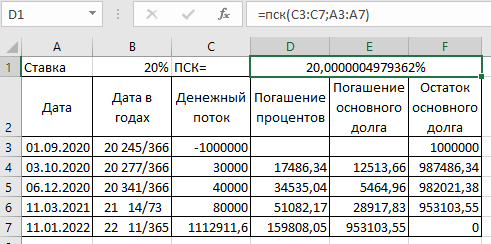 выдает ПСК = 20,000%Итог:ПСК должна вычисляться по формуле:,где Gi=yi+Δi/Di, где yi-год даты дi, Δi - порядковый номер дня в году дi, Di - продолжительность календарного года даты дi. Например, G(21 сентября 2021)=.Δi=di + [30.56mi] - 30 - [0.1mi + 0.7](367 - Di)di - день даты дi, например, для даты 21 сентября 2021 di=21например, Δi(21.09.2021)=21+[30.56∙9]-30-[0.1∙9+0.7](367-365)=21+275-30-2=264Di=365+--(-)+(-)например, для года 2021 Di=365+--(-)+(-)=365Список литературы[1]	https://ivo.garant.ru/#/document/70544866/paragraph/90/doclist/3094:0[2]     https://ru.wikipedia.org/wiki/Производная[3]     https://ru.wikipedia.org/wiki/Метод_Ньютона[4]     https://ru.wikipedia.org/wiki/Григорианский_календарь[5]     https://ivo.garant.ru/#/document/70832382/paragraph/1:3iДатаДата в годахДенеж-ный потокПогашение процентовПогашение основного долгаОстаток основного долга0д0G0=G(д0)R0K0=-R0…iдiG1=G(дi)RiPi=Ki-1r(Gi-Gi-1)Hi=Ri-PiKi=Ki-1-Hi…nдnGn=G(дn)Rn=Pn+HnPn=Kn-1r(Gn-Gn-1)Hn=Kn-1Kn=0ДатаДата в годахДенежный потокПогашение процентовПогашение основного долгаОстаток основного долга01.09.202020 245/366-1000000100000001.12.202020  56/61 281873,1349726,78232146,35767853,6501.03.202121  12/73 281873,1337832,27244040,86523812,7901.06.202121 152/365281873,1326405,91255467,22268345,5701.09.202121 244/365281873,1313527,56268345,570